Ecole élémentaire Valbertrand458 Avenue Charles Gantelme83200 Toulon										Toulon le 23 juin 2020Le Conseil d’école aura lieu le Mardi 23 juin  2020 de 17h à 19h dans le réfectoire de l’école.Mme Rodet : directrice de l’écoleMelle Imbo : directrice du périscolaire7 parents d’élèves11 enseignantes ( dont la directrice )Excusés : Mme AmmourAbsents : Mme Fortias : élue chargée des affaires scolaires, secteur Valbertrand, M. CreteurL'année scolaire 2019-2020Bilan des projets pédagogiquesVie de l’écoleLa fête de fin d’année : annulation des manifestations : kermesse, chorales, carnaval pour cause de protocole sanitaire.L’affectation dans les collèges du secteur a été terminée le 12 avril 2020 pour un résultat donné le 12 juin 2020.Peu de projets ont pu être menés à leur terme : en résumé, sur 20 projets programmés, 5 ont été effectués.Les livrets scolaires seront en ligne la dernière semaine de classe sur le site educonnect avec les mêmes codes de connexion que le premier semestre.Pas de centre aéré dans l’école pendant les vacances.Les dispositifs d’aidesIntervention du RASED : co- intervention dans la classe pour le cycle 2 (CP et CE2) ou dans un projet type MACEM, intervention avec un groupe de six élèves. L’horaire hebdomadaire attribué à l’école est insuffisant. Mme Lahitte a assuré le poste cette année.APC: 1 heure par semaine proposée à certains élèves repérés en difficulté par l’enseignante. 48 élèves concernés. Aucun parent ne refuse cette aide pédagogique.PPRE: 22 sur l'école.PPRE passerelles: 3 prévus.Liaison école-collège et commission d'harmonisation: rencontre des enseignants (école-collège) ont été faites de manière dématérialisée, tout comme les inscriptions au collège dont vous avez eu les dossiers.Les temps du périscolaire : intervention de Mme Imbo. Le protocole sanitaire a été mis en place avec difficulté. Tous les espaces ont été quadrillés, l’application à la lettre du protocole reste compliquée. Il n’y aura ni grands jeux, ni jeux d’eau à la fin de l’année.La sécurité à l’école.Organisations des reprises en classeDepuis le 16 mars 2020, jour de la fermeture des écoles sur le territoire français, le travail a été mis en ligne, selon les pratiques de chacune des maîtresses, sur le site internet de l’école. Il a eu très peu de problèmes de connexion. Les parents « en détresse » n’ont pas hésité à nous contacter via nos boîtes mail de classes (Rappel : la boîte de classe n’est pas la boîte de direction). Il y a eu certaines exigences de délai. Les parents qui n’étaient pas connectés (aucun retour du travail) ont été appelés au téléphone, par les maîtresses avec leurs moyens personnels pour les guider vers la connexion au site. Grâce à ce travail, nous sommes arrivés à un pourcentage de connexions et de travail de 96,59%. Seulement 3% de défection : soit 6 élèves dont nous n’avons eu aucun retour ni contact mais que nous avons réussi à récupérer en classe dès le14 mai.Le retour en classe a été décidé pour le 14 mai. Il a fallu deux jours pour préparer l’école à l’accueil des élèves : distance entre les bureaux, balisage de la cour, du portail, des toilettes, étiquetage des bureaux et des porte-manteaux. Nous avons doté, par la mairie, de 12L de gel hydro-alcoolique, 1L pour chaque groupe créé. L’éducation nationale a fourni les masques. Nous avons commencé avec 22 élèves sur 216 accueillis, pour la plupart que des enfants de personnels prioritaires (10% de présence). Puis 30 élèves dès la 2ème semaine, 37 puis 42. Le 2 juin, une nouvelle organisation devait être mise en place mais repoussée au 8 juin. Pendant cette semaine, nous avons accueilli tous les nouveaux prioritaires qui s’étaient déclarés pour le 2 : 65 élèves ont été accueillis. Le 8 juin, nous en accueillions 110, soit plus de 50% (presque 51) de scolarisation. Le 22 juin, avec l’allègement du protocole, nous sommes arrivées à 181 élèves présents sur 216 soit 84% de scolarisation.Exercices de sécuritéLes 3 exercices incendie ont été faits. Nous n’avons pu faire que 2 exercices PPMS : tremblement de terre et intrusion. Pour le troisième, l’APC nous a dit que le protocole sanitaire prime sur les exercices.Les travauxPas de nouveau réfectoire à la rentrée prochaine : les travaux auraient dû commencer en avril. Pendant les vacances, réfection du toit terrasse : la colonne fuit à chaque épisode de pluie « dégâts des eaux, la suite »La rentrée scolaire de septembre 2020. Les nouveaux enseignants : 1 nouvelle enseignante arrive dans l’école pour prendre les CM1 : Mme Lagana. Elle connaît déjà très bien l’école, les élèves. Les deux enseignantes stagiaires quittent l’école pour de nouvelles aventures : nous sommes très heureuses de les avoir accueillies, elles ont été très impliquées et la récompense est leur titularisation. Nous saurons au mois de juillet qui sera la personne en décharge de l’école. 25% Mmes Sanchez et Guével et 50% directrice.Les effectifs :43 CP : 21/22 – 38 CE1 : 19/19 – 51 CE2 – 25/26 – 34 CM1 – 24 /10 – 36 CM2 : 11/25+ 12 élèves de l’Ulis : 211 élèves. Sous réserve de changements : nous attendons des inscriptions de dernière minute.L’organisation de la rentrée, en attendant de nouvelles consignes sanitairesToutes les informations pour la rentrée seront transmises par le site internetAprès avoir travaillé sur ce site, nous nous sommes aperçues de la richesse de l’outil. Nous le réutiliserons l’année prochaine selon les modalités de fonctionnement de chaque maîtresse : messages administratif, emploi du temps, travail pour élèves absents.Questions à l’ordre du jour (merci de transmettre les questions à la directrice au moins 3 jours avant le conseil d’école sous enveloppe)M. Constans : vous avez dit que le réfectoire ne serait pas mis en place, pourquoi le projet est-il soudain parti au rebut.Non, le projet n’est pas annulé mais ajourné. Les travaux auraient dû commencer en avril avec destruction des deux garages et pendant les deux mois d’été, une grue devait être mise en place dans la cour.Dès la rentrée de septembre, la directrice vérifiera l’avancement du projet. Attendre cette date sera plus pertinent que de déranger les équipes en ce contexte sanitaire particulier.Pour conclure :Remerciements aux deux professeures stagiaires pour leur implication et leur sérieux tout au long de cette année.A l’équipe enseignante d’être un support sans limite pour la gestion de l’école.A VOUS PARENTS ! Qui avaient été d’une grande bienveillance à l’égard de l’école, malgré des organisations changeantes et de dernière minute. Cela nous a beaucoup aidés à surmonter les obstacles. Notre but commun est la réussite des enfants et nous avons œuvré tous ensemble pour y arriver dans ce contexte inédit.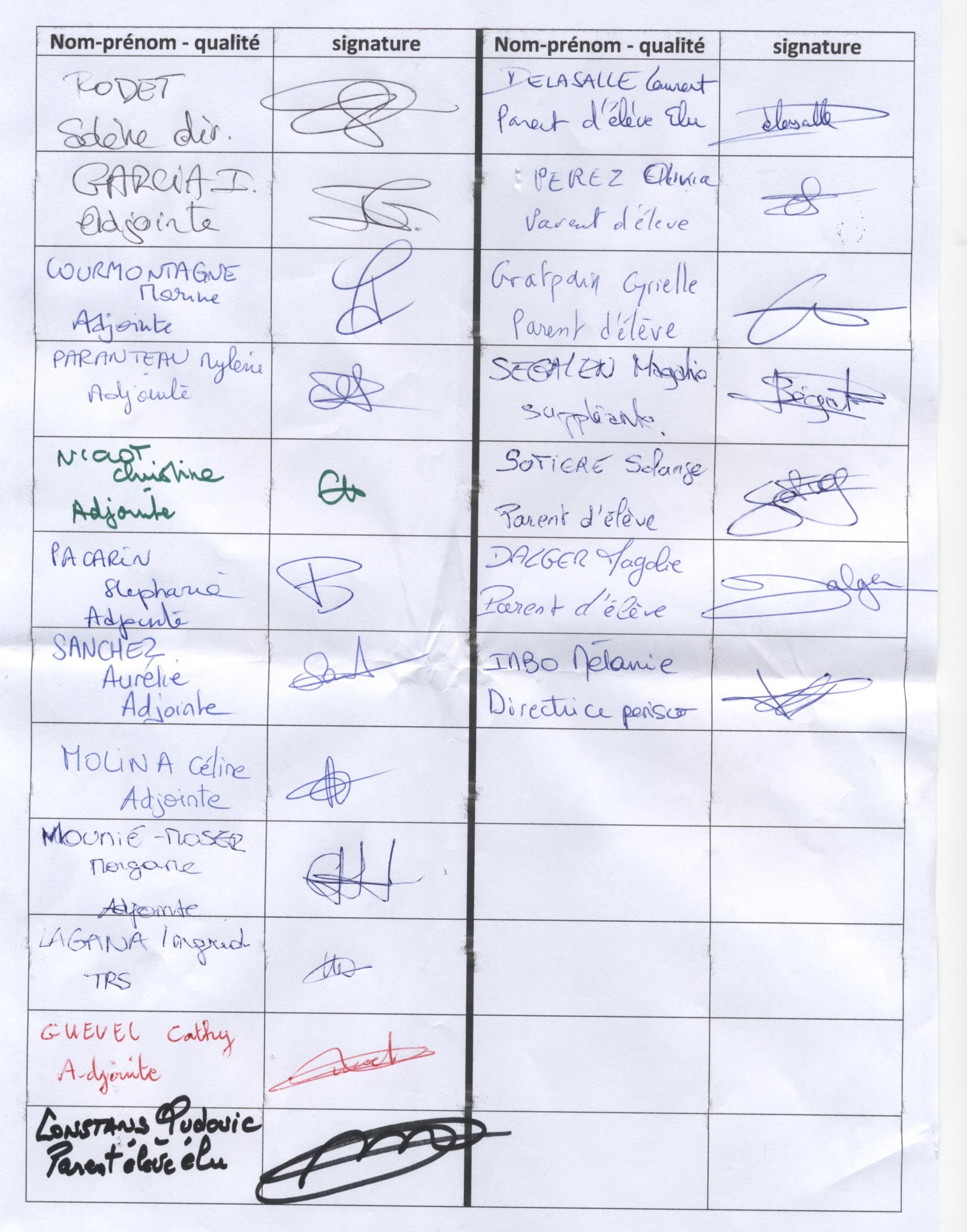 